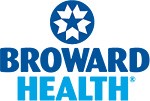 NORTH BROWARD HOSPITAL DISTRICTBOARD OF COMMISSIONERSHUMAN RESOURCES COMMITTEE MEETING1700 NW 49th Street, Ste. 150Fort Lauderdale, FL APRIL 24, 2018*AGENDA CALL TO ORDER:ROLL CALL:COMMITTEE MEMBERS:_____ Commissioner Steven Wellins, Chairperson_____ Commissioner Christopher UrePUBLIC COMMENTS: APPROVAL OF MINUTES: There are no minutes to approve at this meetingTOPIC OF DISCUSSION:Incentive Compensation Fiscal Year 2018Fiscal Year 2019 and beyondBoard Designee Discuss Employment Contract ProcessADJOURNMENT: